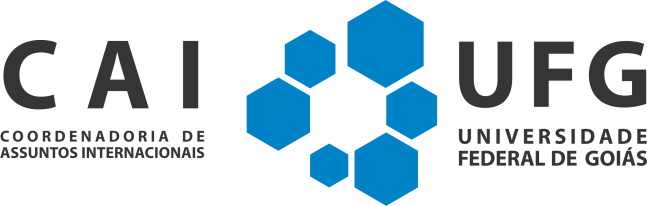 DECLARAÇÃO DE PARTICIPAÇÃOEu _______________________________________________________, aluno (a) selecionado (a) pelo Edital Jornadas Jovens Pesquisadores AUGM - Edital 014/2017, declaro que irei participar do evento Jornadas Jovens Pesquisadores AUGM e que entregarei via e-mail o certificado de participação, após o recebimento do certificado. Caso não participe do evento, irei devolver o valor referente à bolsa no prazo máximo de 05(cinco) dias uteis após o acontecimento do evento. _______________________________________________Assinatura do AlunoCoordenadoria de Assuntos Internacionais / Universidade Federal de Goiás
Campus Samambaia – Prédio da Reitoria - Sala CAI / Av. Esperança s/n, Bairro Campus Universitário, CEP 74001-970 -Goiânia – Goiás – Brasil
Fones: 55 (62) 3521-1274, 55 (62) 3521-1165, 55 (62) 3521-1193/ site: www.cai.ufg.br / e-mail: cai@ufg.br